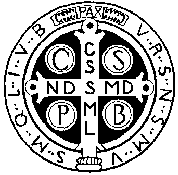 Osnovna glazbena škola        sv. Benedikta      Zadar, Madijevaca 10ZAKLJUČCI s 3. sjednice Školskog odbora, održane 23. ožujka 2021. putem elektroničke poštePredsjednica Školskog odbora otvorila je 3. sjednicu ŠO putem e-pošte u utorak, 23. ožujka 2021. u 16.49 sati i utvrdila da su sudjelovanje potvrdili sljedeći članovi:M. A. Č., M. T. P., M. K. T., D. V., A. B.,G. C. Odsutna je Martina Anić (na bolovanju).Također utvrđuje da su se svi sudionici već pri primitku poziva na sjednicu usuglasili s predloženim Dnevnim redom, kako slijedi:Usvajanje zapisnika 2. sjednice ŠO, održane 22. veljače 2021.Izvješće ravnatelja o Uputi dobivenoj od Upravnog odjela za povjerene poslove državne uprave Zadarske županije o izvršenom nadzoruOdluka o izradi izmjena Statuta prema naputku Upravnog odjela za povjerene poslove državne uprave Zadarske županijeUsvajanje Pravila o upravljanju dokumentarnim i arhivskim gradivomRaznoAd 1.)Zapisnik 2. sjednice Školskog odbora održane 22.siječnja 2021., je prihvaćen jednoglasno.Ad 2.)Predsjednica je pozvala ravnatelja da izvijesti o Uputi Upravnog odjela za povjerene poslove državne uprave Zadarske županije o izvršenom nadzoru.Ravnatelj je podnio pismeno izvješće.Predsjednica je dala izvješće na usvajanje te utvrdila da je izvješće ravnatelja usvojeno jednoglasno..Ad 3.)Sukladno Uputi Upravnog odjela za povjerene poslove državne uprave Zadarske županije škola treba pristupiti izradi izmjena Statuta. Predsjednica predlaže da taj posao obavi ravnatelj u suradnji s pravnom savjetnicom te po dovršetku izvijesti ŠO o potrebi usvajanja istih, kako bi se moglo na vrijeme obavijestiti nadzorno tijelo te utvrđuje da su svi članovi suglasni s prijedlogom.Ad 4.) Predsjednica je dala kratko objašnjenje o zakonskoj potrebi donošenja Pravila o upravljanju dokumentarnim i arhivskim gradivom, prijedlog kojega je članovima poslan zajedno s pozivom na sjednicu, kao radni materijal. Predsjednica je stavila na usvajanje donošenje Pravila o upravljanju dokumentarnim i arhivskim gradivom., te utvrdila da je isti dokument usvojen jednoglasno.Ad 5.)Predsjednica utvrđuje da nema tema za ovu točku Dnevnog reda te zaključuje sjednicu u 18.35 sati.Zapisničar:M. K.T.KLASA: 003-06/21-01/17URBROJ: 2198-1-47-21-03Zadar, 23. ožujka 2021.